Gimnazija Jurija Vege Idrija - Mehatronik-operater SPI5280 IdrijaIZBOR UČBENIKOV IN DELOVNIH ZVEZKOV, KI JIH ZA ŠOLSKO LETO 2018/2019 PREDLAGA STROKOVNI AKTIV1. LETNIK2. LETNIK3. LETNIKnazivpredmetcena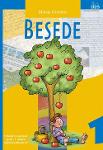 M. Gomboc: BESEDE 1, učbenik za slovenščino, založba DZS, EAN: 9789610202578Slovenščina15,80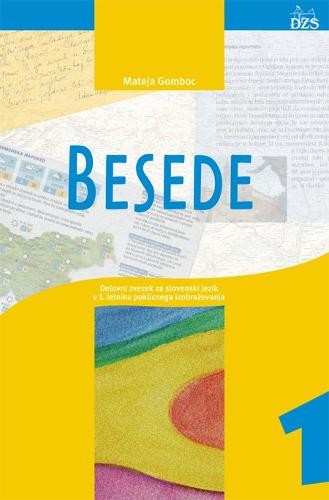 M. Gomboc: BESEDE 1, delovni zvezek za slovenščino-jezik, prenovljena izdaja 2013, založba DZS, EAN: 9789610204756Slovenščina12,50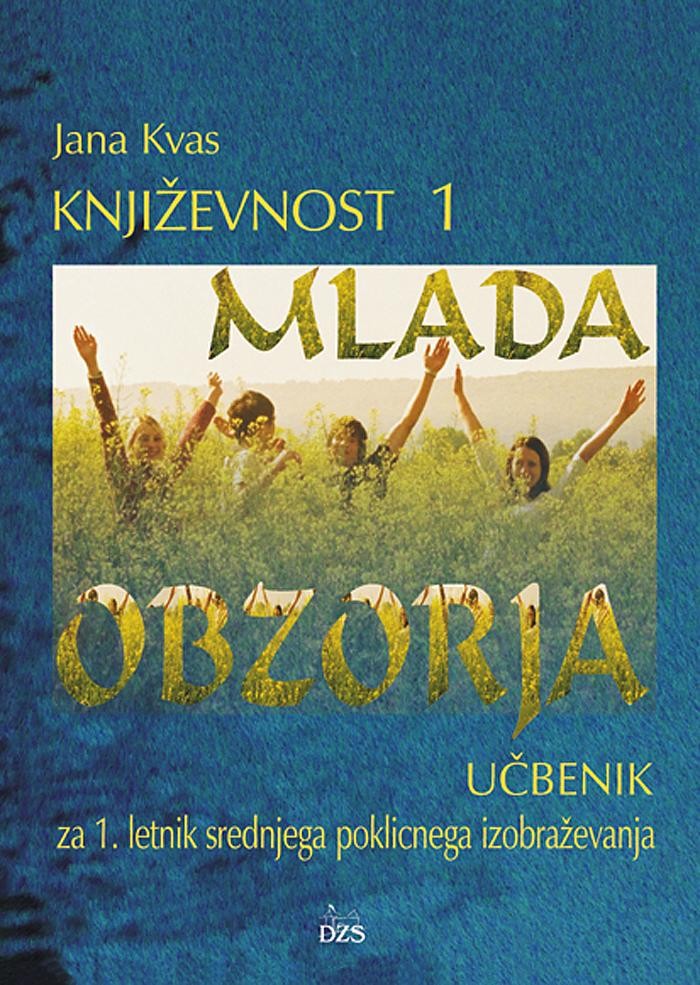 J. Kvas: MLADA OBZORJA, Književnost 1, učbenik za slovenščino, založba DZS, EAN: 9788634138832Slovenščina10,80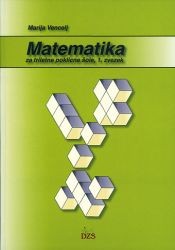 M. Vencelj: MATEMATIKA ZA TRILETNE POKLICNE ŠOLE, 1. zvezek, učbenik za matematiko, založba DZS, EAN: 9789610200598Matematika15,80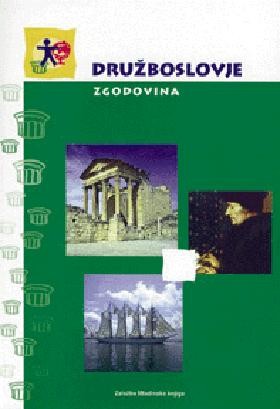 M. Otič: DRUŽBOSLOVJE, Zgodovina, učbenik, založba MKZ, EAN: 9788611150062Družboslovje15,40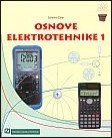 Z. Žalar: OSNOVE ELEKTROTEHNIKE 1, učbenik za elektrotehniko, založba TZS, EAN: 9788636504086Elektrotehnika28,68nazivpredmetcena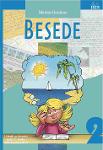 M. Gomboc: BESEDE  2, učbenik za slovenščino, založba DZS, EAN: 9789610202585Slovenščina15,80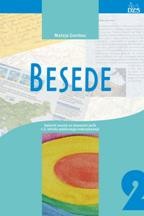 M. Gomboc: BESEDE 2, delovni zvezek za slovenščino, prenovljena izdaja, založba DZS, EAN: 9789610205180Slovenščina12,50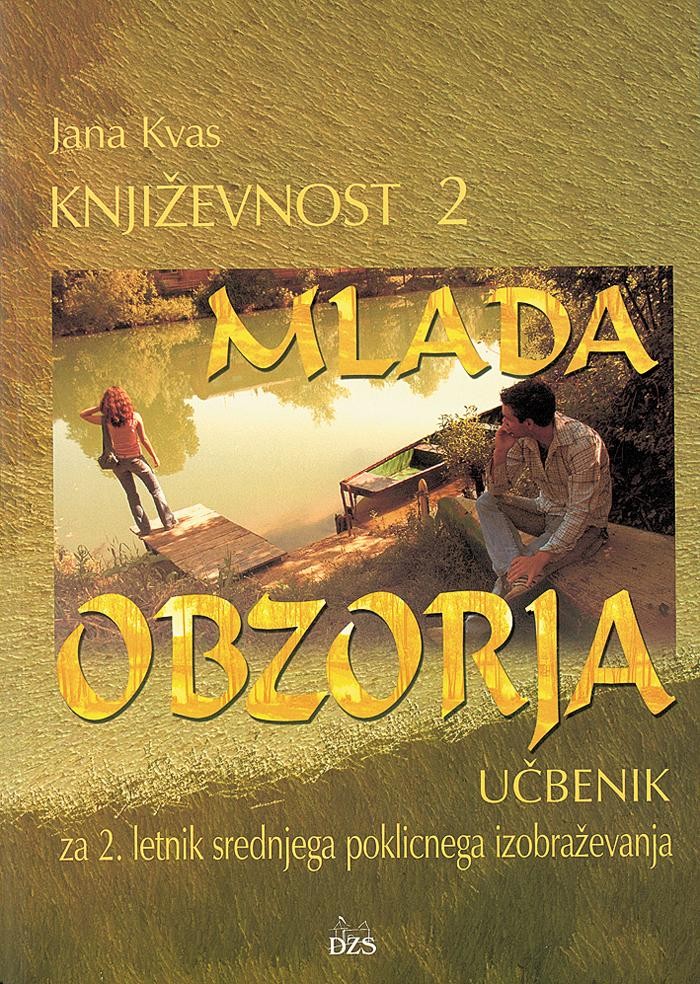 J. Kvas: MLADA OBZORJA, Književnost 2, učbenik za slovenščino, založba DZS, EAN: 9788634140613Slovenščina10,95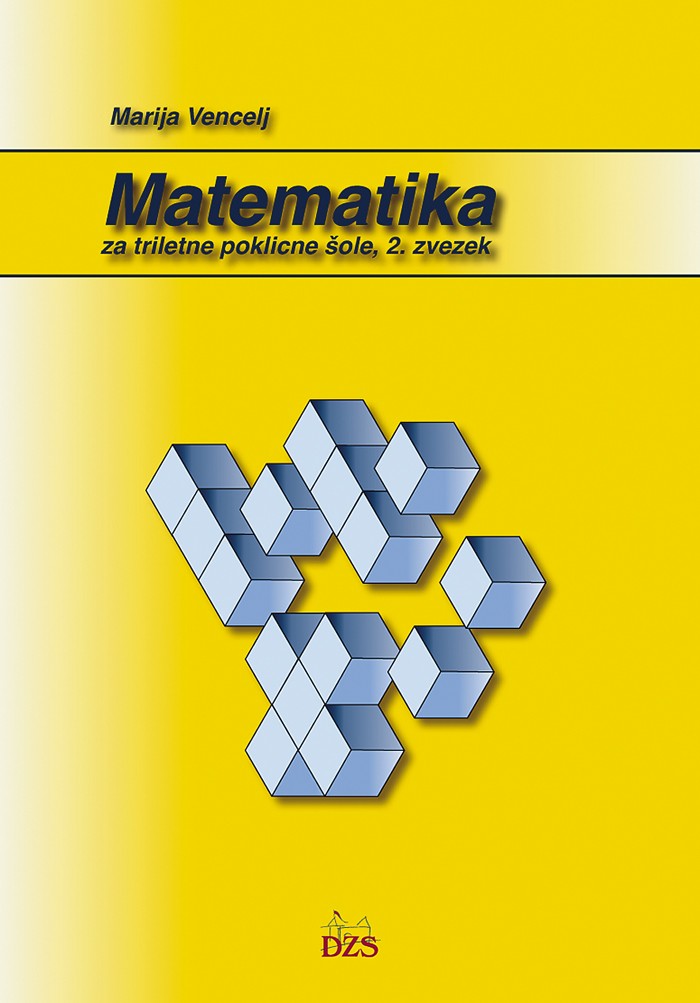 M. Vencelj: MATEMATIKA ZA TRILETNE POKLICNE ŠOLE, 2. zvezek,  zbirka nalog za matematiko, založba DZS, EAN: 9789610200604Matematika17,00nazivpredmetcena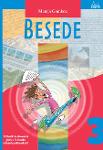 M. Gomboc: BESEDE 3, učbenik za slovenščino, založba DZS, EAN: 9789610205173Slovenščina15,80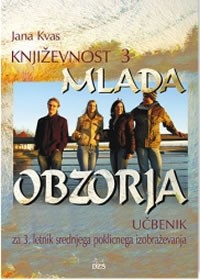 J. Kvas: MLADA OBZORJA, Književnost 3 , učbenik za slovenščino, založba DZS, EAN: 9788634141030Slovenščina14,90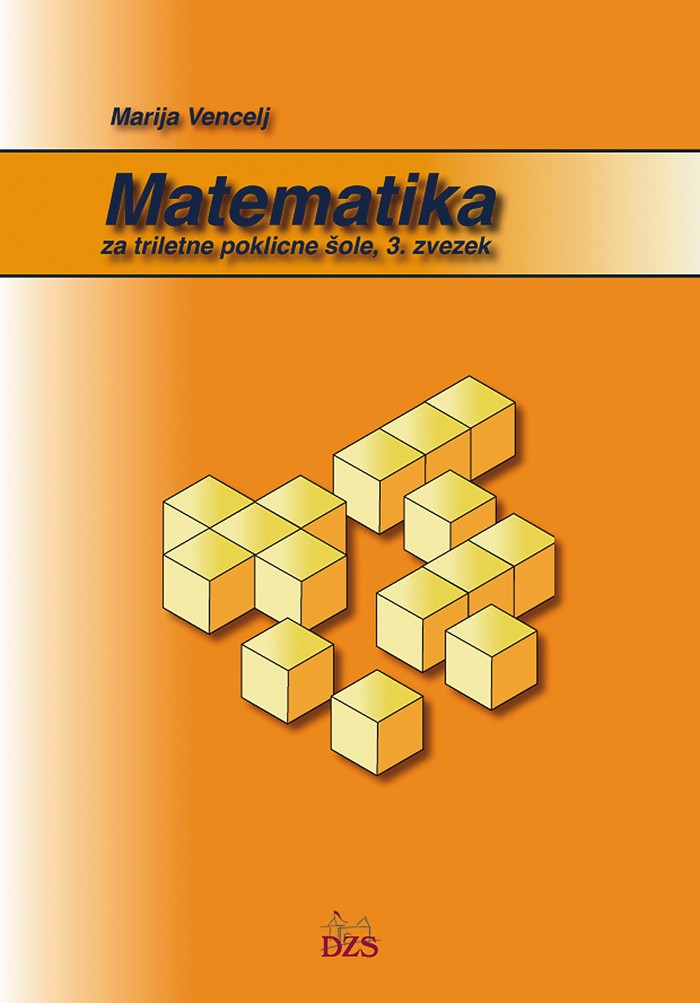 M. Vencelj: MATEMATIKA ZA TRILETNE POKLICNE ŠOLE, 3. zvezek, zbirka nalog za matematiko, založba DZS, EAN: 9789610200611Matematika17,70